Дата__________________ 						Фамилия, имя _____________________РоссиянеКакова среднегодовая чистая миграция на 10 000 чел. Населения? 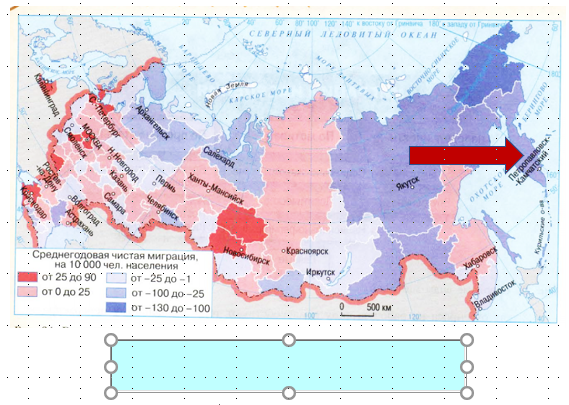 Признаки современного типа воспроизводства населения:а) планирование детей в семьеб) невысокая рождаемостьв) низкая смертностьг) очень небольшой естественный приростд) естественная убылНа демографическую ситуацию в регионах России влияет:а) неравномерный переход к современному типу воспроизводстваб) равномерный переход к современному типу воспроизводствав) различная направленность миграцийг) односторонняя направленность миграцийУстановите верное соответствие между понятиями и определениями времени: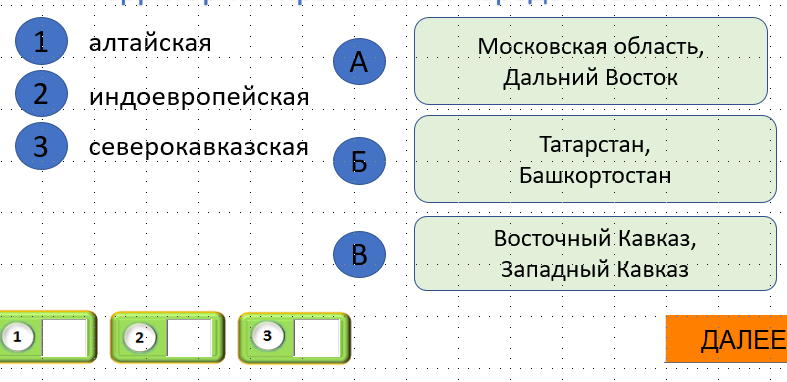 Впишите названия основных видов миграций: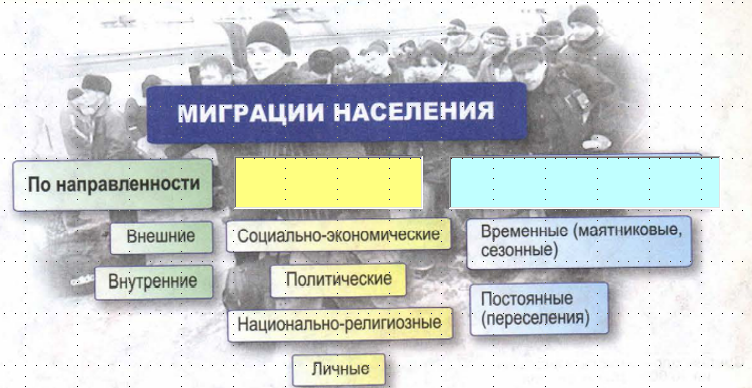 Кем являются безработные и занятое население по отношению к составу трудовых ресурсов?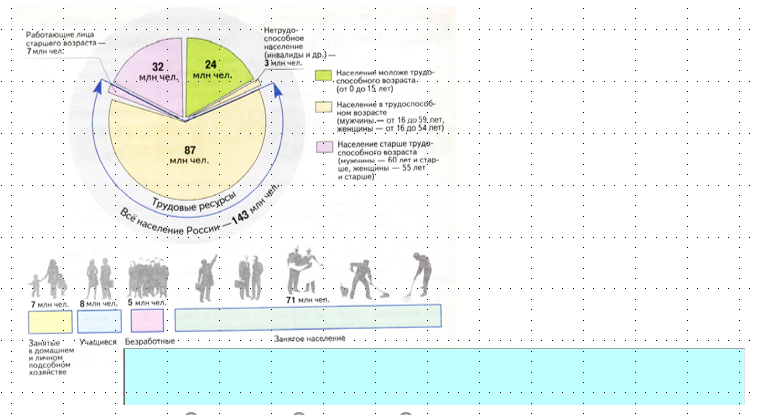 Выберите регион России с наибольшим миграционным оттоком населения:а) Чукотский автономный округб) Московская областьв) Ставропольский крайг) Ханты-Мансийский автономный округ - ЮграВыберите верный ответ. Населением в трудоспособном возрасте считаются:а) все мужчины и женщины в возрасте от 16 до 59 летб) мужчины в возрасте от 16 до 64 лет, женщины в возрасте от 16 до 59 летв) мужчины в возрасте от 25 до 65 лет, женщины в возрасте от 18 до 60 летУстановите верное соответствие между понятиями и их определениями: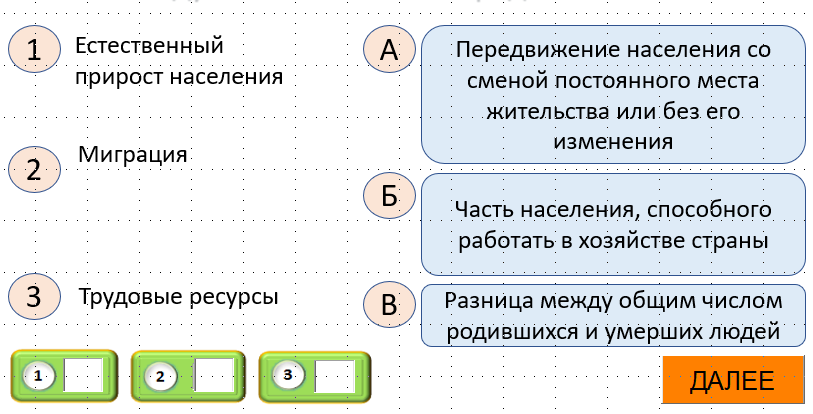 Впишите недостающие понятия в соотношение спроса на рабочую силу и ее предложения при различной оплате труда: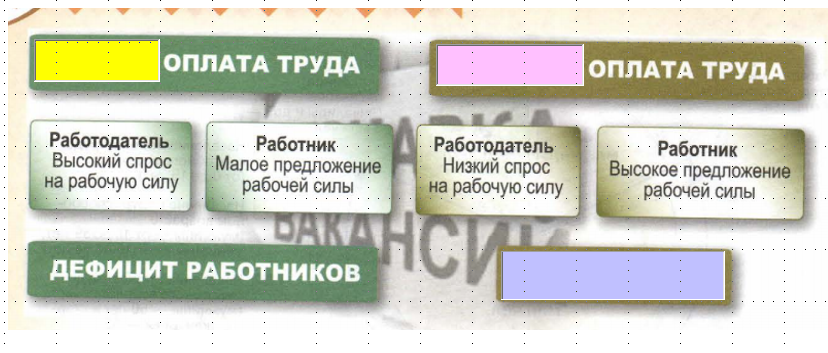 